Российская ФедерацияРостовская областьОрловский районМуниципальное образование «Курганенское сельское поселение»Собрание депутатов Курганенского сельского поселенияпятого созываРЕШЕНИЕОб утверждении Порядка рассмотрения Собранием депутатов Курганенского сельского поселения проектов муниципальных программ и предложений о внесении в муниципальные программы Курганенского сельского поселенияПринято Собранием депутатов Курганенского сельского поселения 	30.11.2021 годаВ соответствии с частью 2 статьи 179 Бюджетного кодекса Российской Федерации, Уставом муниципального образования «Курганенское сельское поселение», Собрание депутатов Курганенского сельского поселения,РЕШИЛО:1. Утвердить Порядок рассмотрения Собранием депутатов Курганенского сельского поселения проектов муниципальных программ и предложений о внесении изменений в муниципальные программы Курганенского сельского поселения, согласно приложению.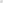 2. Настоящее Решение вступает в силу со дня официального обнародования.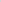 3. Администрации Курганенского сельского поселения привести муниципальные правовые акты в соответствие с настоящим решением в течение двух месяцев с момента вступления в силу.Председатель Собрания депутатов – главаКурганенского сельского поселения 	А.И. Трофименко х. Курганный30.11.2021 года№ 13Приложение к решению Собрания депутатов 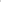 Курганенского сельского поселения от 30.11.2021 №13Порядок рассмотрения Собранием депутатов Курганенского сельского поселения проектов муниципальных программ и предложений о внесении изменений в муниципальные программы Курганенского сельского поселения1. Настоящий Порядок рассмотрения Собранием депутатов Курганенского сельского поселения проектов муниципальных программ и предложений о внесении изменений в муниципальные программы Курганенского сельского поселения (далее по тексту - Порядок) разработан в соответствии со статьей 179 Бюджетного кодекса Российской Федерации, и устанавливает процедуру рассмотрения Собранием депутатов Курганенского сельского поселения проектов муниципальных программ и предложений о внесении изменений в муниципальные программы Курганенского сельского поселения.2. Проекты новых муниципальных программ, проекты изменений в муниципальные программы направляются в Собрание депутатов Курганенского сельского поселения Администрацией Курганенского сельского поселения заблаговременно, до утверждения в установленном порядке муниципальной программы или внесения в соответствующую программу изменений.Направляемые проекты должны соответствовать требованиям, предъявляемым к таким документам нормативным правовым актом Администрации Курганенского сельского поселения, изданным в соответствии со статьей 179 Бюджетного кодекса Российской Федерации.3. Вместе с проектом муниципальной программы в Собрание депутатов Курганенского сельского поселения должны быть представлены документы:пояснительная записка, содержащая обоснование целесообразности и основания разработки проекта муниципальной программы, внесения изменений в муниципальную программу;финансово-экономическое обоснование ресурсного обеспечения проекта муниципальной программы, проекта изменений, предлагаемых для внесения в муниципальную программу, с указанием о необходимости (отсутствии необходимости) корректировки решения о соответствующем бюджете;3) сопоставительная таблица предлагаемых изменений в муниципальную программу;4) документы и (или) материалы, подтверждающие необходимость и целесообразность принятия муниципальной программы или внесения соответствующих изменений (при наличии).4. Проекты о внесении изменений в муниципальные программы не направляются на рассмотрение в Собрание депутатов Курганенского сельского поселения в случаях:1) устранения технических ошибок;2) приведения муниципальной программы в соответствие с нормативными правовыми актами Российской Федерации и Ростовской области, решениями Собрания депутатов Курганенского сельского поселения.5. В ходе рассмотрения проектов муниципальных программ, предложений об изменении муниципальных программ оцениваются:1) соответствие задач, намеченных к решению в рамках муниципальной программы, приоритетам социально-экономического развития муниципального образования и полномочиям органов местного самоуправления;2) эффективность предлагаемых мероприятий;3) возможность финансового обеспечения реализации мероприятий программы;4) ожидаемые результаты от реализации муниципальной программы; 5) иные вопросы, связанные с реализацией проекта.6. Проекты муниципальных программ, проекты о внесении изменений в муниципальные программы вместе с поступившими документами направляются в одну из комиссий Собрания депутатов Курганенского сельского поселения (далее по тексту - Комиссия) в соответствии с направлением ее деятельности.Вопрос о рассмотрении проектов муниципальных программ, проектов о внесении изменений в муниципальные программы включаются в повестку очередного ближайшего заседания Комиссии.Для рассмотрения проектов муниципальных программ, проектов о внесении изменений в муниципальные программы на заседание Комиссии могут быть приглашены:- руководители исполнительно-распорядительных органов местного самоуправления, являющиеся заказчиками муниципальных программ, разработчиками муниципальных программ или исполнителями муниципальных программ; - бюджетные и иные организации, являющиеся непосредственными участниками программных мероприятий или получателями бюджетных средств и средств иных источников на реализацию муниципальной программы. 7. По результатам рассмотрения проектов муниципальных программ, проектов о внесении изменений в муниципальные программы Комиссия принимает одно из следующих решений: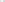 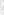 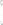 - рекомендовать Администрации Курганенского сельского поселения, утвердить муниципальную программу или внести предложенные изменения в муниципальную программу;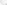 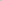 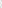 - рекомендовать Администрации Курганенского сельского поселения утвердить муниципальную программу или внести предложенные изменения в муниципальную программу с учетом замечаний и предложений Комиссии;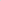 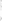 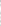 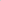 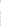 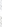 - рекомендовать Администрации Курганенского сельского поселения не утверждать муниципальную программу или предложенные изменения в муниципальную программу.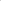 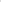 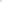 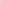 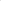 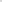 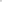 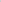 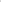 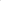 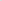 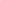 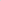 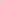 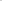 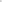 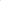 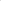 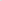 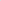 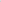 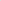 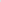 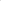 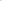 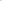 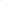 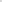 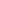 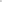 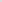 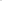 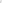 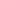 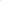 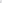 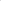 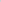 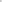 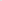 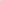 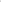 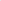 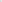 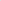 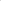 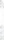 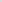 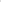 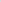 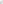 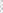 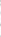 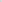 8. Нерассмотрение на очередном ближайшем заседании Комиссии проекта муниципальной программы или проекта о внесении изменений в муниципальную программу, представленных при условии соблюдения требований, указанных в пунктах 2 и 3 настоящего Порядка, а также ненаправление решения Комиссии по результатам рассмотрения проекта муниципальной программы или проекта о внесении изменений в муниципальную программу в течение пяти рабочих дней, не является препятствием для утверждения соответствующей муниципальной программы, изменений в муниципальную программу Администрацией Курганенского сельского поселения